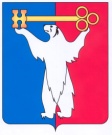 АДМИНИСТРАЦИЯ ГОРОДА НОРИЛЬСКАКРАСНОЯРСКОГО КРАЯПОСТАНОВЛЕНИЕ09.09.2021	                                          г. Норильск		             	           № 435О внесении изменений в постановление Администрации города Норильска от 11.07.2019 № 290В соответствии с Федеральным законом от 27.07.2010 № 210-ФЗ «Об организации предоставления государственных и муниципальных услуг», статей 28 Устава городского округа город Норильск Красноярского края, постановлением Администрации города Норильска от 02.07.2020 № 324 «О признании утратившим силу постановления Администрации города Норильска от 13.11.2009 № 477», Решением Норильского городского Совета депутатов от 26.06.2012 № 4/4-56 «Об утверждении перечня услуг, которые являются необходимыми и обязательными для предоставления муниципальных услуг Администрацией города Норильска»,ПОСТАНОВЛЯЮ:		1. Внести в Перечень документов, подтверждающих право налогоплательщиков - физических лиц на получение льгот по налогу на имущество физических лиц, утвержденный Постановлением Администрации города Норильска от 11.07.2019          № 290 (далее - Перечень), следующее изменение:1.1. Абзац шестой пункта 2 Перечня изложить в следующей редакции:«- информация о родителях (родителе) и детях (не достигших восемнадцатилетнего возраста), совместно проживающих, содержащаяся в базовом государственном информационном ресурсе регистрационного учета граждан Российской Федерации по месту пребывания и по месту жительства в пределах Российской Федерации, или выписка из финансового лицевого счета.».2. Опубликовать настоящее постановление в газете «Заполярная правда» и разместить его на официальном сайте муниципального образования город Норильск.Глава города Норильска                                                                                    Д.В. Карасев